5.5 Practice – Multiplying a Polynomial by a Monomial1.	Multiply.a)	2(3b)	b)	–2(6h)	c)	–4(–2b2)d)	–2(2x2 + y2)	e)	–2(–xy2 + 3xy + 4x2y)	f)	–3(–2fg )2.	Determine each product.a)	4(3a + 2)	b)	(d2 + 2d)(–3)		      c)  2(4c2 – 2c + 3) d)	(–2n2 + n – 1)(6)	e)	–3(–5m2 + 6m + 7)3.	Here is a student’s solution for a multiplication question.
(–5k2 – k – 3)(–2)
= –2(5k2) – 2(k) –2(3)
= –10k2 – 2k – 6a)	Explain why the student’s solution is incorrect.b)	What is the correct answer? Show your work.4.	Find the area of each rectangle.a)		b)	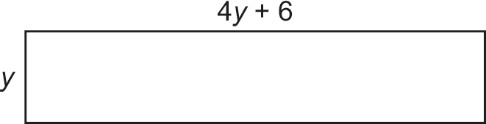 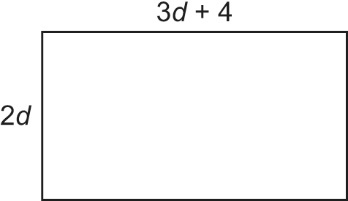 5.	Multiply.a)	v(3v + 1)	b)	3c(5c + 2)	c)	(8 + 4y – 2x)(6y)d)	5p(–5 – 2pq)	e)	(7k – 3)(–m)	f)	(–1 – 10r + r2)( –r)6.  a)  Write a simplified polynomial to represent the shaded area.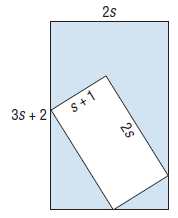 b)  Determine the shaded area when s = 3 cm.7.  Write a simplified polynomial for the area of this shape.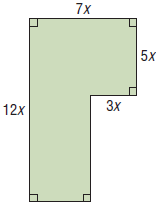 5.5 Practice – Answers1.	a)	6b	b) –12h            c)	8b2	   d) –4x2 – 2y2               e)  2xy2 – 6xy – 8x2y            f) 6fg2.	a)	12a + 8      b)  –3d2 – 6d        c)  8c2 – 4c + 6	          d)	–12n2 + 6n – 6               e)	15m2 – 18m – 213.	a)	The negative signs in the first polynomial were forgotten when (–2) was distributed.         b)  10k2 + 2k + 64.	a)	6d2 + 8d            b)	4y2 + 6y5.	a)	3v2 + v        b)    15c2 + 6c       c)  48y + 24y2 – 12xy      d)  –25p – 10p2q     e)  –7km + 3m      f) r + 10r2 – r36.    a)  4s2 + 2s        b)  42 cm27.    63x2